        Действующее уголовное законодательство и теория уголовного права выделяют различные по своей юридической природе обстоятельства, вследствие наличия которых лицо за содеянное не привлекается к уголовной ответственности. Эти обстоятельства в зависимости от правовой и социальной природы можно объединить в три большие группы: 1) обстоятельства, вследствие наличия которых лицо не подлежит уголовной ответственности; 2) обстоятельства, исключающие преступность деяния; 3) обстоятельства, освобождающие от уголовной ответственности (отдельная тема  весеннего семестра). I. Обстоятельства, вследствие наличия которых лицо не подлежит уголовной ответственности:             1) Принятие и вступление а законную силу нового уголовного закона, устраняющего преступность и наказуемость деяния (ст. 9 УК). В данной норме речь идет об обратной силе уголовного закона, который устраняет преступность и наказуемость деяния, совершенного до вступления этого закона в силу. Основанием для отказа в возбуждении уголовного дела или прекращения  возбужденного дела является условие, предусмотренное в п. 10 ч. 1 ст. 29 УПК РБ  (вступление в силу закона, устраняющего наказуемость деяния).         2) добровольный отказ от преступления. В ч. 2 ст. 15 УК  законодатель указывает, что деяние, в отношении которого осуществлен добровольный отказ, не влечет уголовной ответственности.  Несмотря  на наличие различных суждений по основаниям отнесения добровольного отказа к условиям, исключающим уголовную ответственность, согласимся с позицией авторов научно-практического комментария УК (к.ю.н. Дубовец П.А.), что «При добровольном отказе совершенные действия теряют свою общественную опасность, в них нет признаков преступления и, следовательно, нет и оснований для уголовной ответственности».             3)	недостижение возраста, с которого наступает уголовная ответственность. В ч. 1 ст. 27 УК говорится о том, что уголовной ответственности подлежит только лицо, достигшее возраста, установленного Уголовным кодексом. Следовательно, если общественно опасное деяние, предусмотренное Особенной частью УК, совершено лицом, не достигшим ко времени совершения преступления установленного уголовным законом возраста, то оно не подлежит уголовной ответственности. Уголовное
преследование в отношении такого лица подлежит прекращению в соответствии с  п. 2 ч. 1 ст. 29 УПК за отсутствием в деянии
состава преступления (нет признаков субъекта преступления);                          4)	невменяемость.    В ч. 1 ст. 28 УК законодатель прямо указывает на то, что не подлежит уголовной ответственности лицо, которое во время совершения общественно опасного деяния находилось в состоянии невменяемости. В данном случае основанием для отказа в возбуждении уголовного дела или прекращения уголовного дела является также отсутствие в деянии состава преступления (( п. 2 ч. 1 ст. 29 УПК);	|       5) умственная отсталость несовершеннолетнего..           В ч. 3 ст. 27 УК  указывается, что не подлежит уголовной ответственности несовершеннолетнее лицо, которое хотя и достигло возраста, предусмотренного ч. 1 или  2 ст. 27 УК, но вследствие отставания в умственном развитии, не связанного с болезненным психическим расстройством, во время совершения общественно  опасного деяния было не способно сознавать фактический характер или общественную опасность своего деяния. Уголовное преследование в отношении такого лица также подлежит прекращению по основанию, указанному в п. 2 ч. 1 ст. 29 УПК, т.е. за отсутствием в деянии состава преступления (нет признаков субъекта преступления);         6)	дипломатический иммунитет. Часть   4 ст. 5 УК допускает исключение из территориального принципа действия уголовного закона и устанавливает, что  «Вопрос об уголовной ответственности дипломатических представителей иностранных государств и иных  граждан, которые, согласно действующим законам и международным договорам Республики Беларусь, неподсудны по уголовным делам судам Республики Беларусь, в случае совершения этими лицами преступлений на территории Республики Беларусь разрешается  дипломатическим путем на основе международных договоров и норм международного права».                  В соответствии с международными договорами (конвенциями) к таким лицам относятся главы государств, главы дипломатических представительств (послы, поверенные в делах, сотрудники этих представительств (советники, первые, вторые и третьи секретари, атташе и др.), консулы и сотрудники консульств, члены семей, постоянно проживающие с дипломатами, и некоторые другие лица.            Официально дипломатический иммунитет от уголовной юрисдикции не является безусловным, поскольку аккредитирующее государство может дать согласие на привлечение своего представителя к уголовной ответственности в стране, где он совершил преступление. Однако это согласие должно быть выражено явно (определенно). Вопрос этот решается дипломатическим путем. Фактически все дипломаты, уличенные в совершении преступлений, объявляются нежелательными персонами (persona поп grata) и высылаются за пределы страны пребывания, т.е. не привлекаются к уголовной ответственности.       7)	невиновное причинение вреда (ч. 5 ст. 3, ст. 26 УК). В ч. 5 ст. 3
УК законодатель определяет, что «Лицо подлежит уголовной ответственности только за те совершенные им общественно опасные действия (бездействие) и наступившие общественно опасные последствия, предусмотренные настоящим Кодексом, в отношении которых установлена его вина».
                   8)	случаи, специально предусмотренные нормами Особенной части УК. В частности, примечание к ст. 402 УК – «Лицо не подлежит уголовной ответственности при отказе или уклонении  от дачи показаний против себя самого, членов своей семьи,  близких родственников».          Основанием для отказа в возбуждении уголовного дела в таких случаях является отсутствие в деянии состава преступления (п. 2 ч. 1 ст. 29 УПК), поскольку законодатель исключает из числа субъектов состава преступления, предусмотренного  ст. 402 УК, лиц, которые воспользовались своим правом, предусмотренным ст. 27 Конституции Республики Беларусь, в соответствии с которой «Никто не должен принуждаться к даче показаний и объяснений против самого себя, членов своей семьи, близких родственников».              Таким образом, законодатель, не устраняя общественную опасность рассматриваемых деяний, устраняет их противоправность, вследствие чего лица, совершившие такие деяния, не подлежат уголовной ответственности.II. Обстоятельства, исключающие преступность деяния:           Ко второй группе относятся обстоятельства, предусмотренные только нормами Общей части УК, наличие которых исключает преступность деяния вследствие отсутствия общественной опасности этого деяния.            Это, во-первых, обстоятельства, предусмотренные главой 6 УК. Основанием для отказа в возбуждении уголовного или его прекращении при наличии таких обстоятельств является отсутствие в деянии состава преступления (п. 2 ч. 1 ст. 29 УПК). В диспозициях ниже указанных статей (за исключением ст. 38 УК) законодатель использует соответствующую формулировку "Не является преступлением...", если деяние совершено при наличии следующих обстоятельств:        1 )необходимая оборона (ст. 34 УК);    2) причинение вреда при задержании лица, совершившего преступление (ст. 35 УК );    3) крайняя необходимость (ст. 36 УК);   4) пребывание среди участников преступления по специальному заданию (ст. 38 УК);  5) обоснованный риск (ст. 39 УК );   6) исполнение приказа или распоряжения (ст. 40 УК).             Во-вторых, к обстоятельствам, исключающим общественную опасность деяния, относится малозначительность деяния   (ч. 4 ст. 11 УК). Отличительная особенность обстоятельства, предусмотренного данной нормой, состоит в том, что его наличие лишает деяние общественной опасности уже в момент совершения самих действий, хотя с внешней стороны поведение лица, являясь формально противоправным, как бы подпадает под признаки состава преступления, предусмотренного соответствующей статьей Особенности части УК.  Часть 3 ст. 11 УК, углубляя материальное определение понятия преступления, формулирует важное правило, согласно которому не признается преступлением действие или бездействие, хотя формально и содержащее признаки какого-либо деяния, предусмотренного Уголовным кодексом, но в силу малозначительности не обладающее  общественной опасностью, присущей преступлению.              В-третьих,  случаи, специально предусмотренные нормами Особенной части УК (ч. 4 Примечания к главе 24 УК, в котором закреплено положение, что «Не подлежит уголовной ответственности лицо, совершившее хищение имущества юридического лица путем кражи, мошенничества, злоупотребления служебными полномочиями, присвоения или растраты в сумме, не превышающей десятикратного размера базовой величины, …, или хищение имущества физического лица путем кражи, мошенничества, злоупотребления служебными полномочиями, присвоения или растраты в сумме, не превышающей двукратного размера базовой величины…»;           В-четвертых, условие, предусмотренное ч. 2 ст. 13 УК - «Приготовление к преступлению, не представляющему большой общественной опасности, уголовную ответственность не влечет».   Это позиция законодателя, который посчитал, что подобные  действия в силу их малозначительности не представляют общественной опасности, достаточной для уголовной ответственности.III. Обстоятельства, освобождающие от уголовной ответственности (отдельная тема – весенний семестр)           Юридическое значение н.о. заключается в том, что она является обстоятельством, исключающим преступность действий обороняющегося ввиду отсутствия в них как признака общественной опасности, так и признаков противоправности.            Формально причинение физического вреда посягающему подпадает под признаки предусмотренного уголовным законом деяния, например, причинение ему тяжких телесных повреждений (ст. 147 УК) или смерти (ст. 139 УК). Однако объективно такие действия являются общественно полезными, поскольку они вынужденно обусловлены защитой от общественно опасного посягательства.Конституция устанавливает, что государство защищает жизнь человека от любых противоправных посягательств (ст. 24), а также обеспечивает свободу, неприкосновенность и достоинство личности (ст. 25). Однако государство в лице его правоохранительных органов не в состоянии предотвратить каждое конкретное посягательство.  В связи с этим регламентация в УК института необходимой обороны является одно	 из правовых гарантий обеспечения указанных прав граждан. Закрепление в законе права на активную защиту от общественно опасных посягательств является законодательной реализацией естественного права каждого человека на защиту жизни, здоровья, чести и достоинства личности, жилища, собственности и иных как частных, так и общественных интересов. Активное осуществление гражданами права на необходимую оборону имеет важное значение для обеспечения эффективной борьбы с преступностью.        Обороняющийся вправе самостоятельно определять способ защиты от посягательства. При этом закон разрешает обороняться путем причинения вреда посягающему и в том случае, когда у обороняющегося была возможность избежать причинение вреда посягающему (не вмешиваться, спастись бегством и т.п.) либо обратиться за помощью к другим лицам или представителям органов власти.  Любое лицо вправе отражать посягательство как на его собственные интересы, (и на интересы иных, даже посторонних для него лиц, на интересы общества или государства. Допустимо причинение физического вреда при защите не только жизни или здоровья, но и при защите чести и достоинства, половой свободы, собственности, общественного порядка, общественной безопасности и т.п. Степень ценности защищаемого блага учитывается при установлении соответствия защиты характеру и опасности посягательства.  Причинение вреда посягающему будет признано правомерным только при наличии предусмотренных законом условий, относящихся как к общественно опасному посягательству, так и к защите от него.  Н.О. также допустима от общественно опасных деяний лиц,:не подлежащих уголовной ответственности в силу малолетства, невменяемости, в связи с  опосредованным исполнением преступления или под влиянием извинительной ошибки.         Закон разрешает причинять указанным лицам физический вред соответствующей тяжести. Однако из моральных соображений заведомо малолетним и невменяемым при отражении их посягательств целесообразно причинять минимальный вред и только в случае необходимости.         Вред, который может быть причинен посягательством,  должен быть существенным, Поэтому не образует необходимой обороны отражение малозначительных посягательств, когда деяние формально содержит признаки какого-либо преступления, однако заведомо для обороняющегося не может причинить существенный вред охраняемым интересам (напр., кража малоценного имущества).            Как правило, состояние Н.О. возникает в связи с насильственными посягательствами, которые связаны с причинением вреда личности (телесные повреждения, смерть, изнасилование, похищение человека, захват заложников и т.п.), либо посягательствами, которые по своему характеру допускают возможность их насильственного пресечения (хищение или уничтожение имущества, угон транспортного средства, шпионаж, террористический акт, диверсия, бандитизм и т.п.).           Если же наступление вреда отдалено по времени от момента совершения ООД, и причинение вреда посягающему нецелесообразно, то право на Н.О. не возникает. Такие деяния, как незаконное увольнение, подделка документов, взяточничество и им подобные, хотя и являются преступлениями, не могут пресекаться насильственным путем. В подобных случаях необходимо обращаться  за защитой своих интересов в компетентные государственные органы (суд и т.п.).         Не допускается Н.О. от действий, которые хотя и причиняют  ущерб, но совершаются на законных основаниях.        Не порождает права на Н.О. провокация необходимой обороны, когда лицо своими действиями побуждает кого-либо применить насилие (провоцирует нападение) и затем причиняет ему вред под видом  Н.О. (провокация драки ?).          Реальность осуществления посягательства должна быть по всем обстоятельствам очевидной и настолько неминуемой, что промедление с принятием  защитных мер ставит охраняемые интересы в явную и непосредственную опасность причинения им вреда. В этих условиях обороняющийся имеет полное право первым применить силу к посягающему на его интересы.        Посягательство будет считаться завершенным в момент его фактического прекращения независимо от стадии и причин окончания (достижение цели, добровольный отказ, невозможность продолжения и т.п.).        Причинение вреда до начала посягательства (преждевременная оборона) или после его прекращения (запоздалая оборона), если лицо сознавало преждевременность или запоздалость обороны, квалифицируется как преступление на общих основаниях. Причинение вреда организатору или пособнику преступного посягательства допустимо, если их действия по своему характеру приближаются к действиям исполнителя (передача пособником орудия убийства исполнителю в момент нападения и т.п.).     Причиненный посягающему вред может быть:а)  физическим (причинение боли, телесных повреждений различной степени тяжести, смерти либо ограничение свободы);б) материальным (повреждение или уничтожение имущества посягающего, в том числе животных, которое он использует в качестве орудия или средства посягательства, например, транспортного средства при использование его для наезда на потерпевшего.При групповом посягательстве вред может быть причинен любому из посягающих, некоторым из них либо всем посягающим. При этом любому из посягающих могут быть применены такие меры защиты, которые определяются опасностью действий всей группы. Причинение вреда третьим лицам при необходимой обороне квалифицируется по следующим правилам:- при умышленном причинении вреда — на общих основаниях как умышленное преступление;- если имеет место отклонение действия, то в зависимости от вины обороняющегося — либо как неосторожное преступление, либо как казус, если ошибка была извинительной;- если вред причиняется лицу, ошибочно принятому за посягающего в условиях реально существующего посягательства, то действия обороняющегося приравниваются к необходимой обороне, если заблуждение было добросовестным. При недобросовестности заблуждения ответственность наступает за неосторожное преступление;- причинение имущественного вреда с целью избежать посягательства — по правилам крайней необходимости.После  окончания  посягательства к виновному могут применяться насильственные действия только с целью его задержания и доставления в органы власти.Приготовление к отражению посягательства допустимо всегда. При использовании автоматически действующих защитных приспособлений и устройств (самострелов, взрывных устройств и т.п.) обороняющийся обязан обеспечить использование их поражающих свойств непосредственно против посягающего.  Причинение такими средствами вреда иным лицам квалифицируется в зависимости от вины обороняющегося на общих основаниях как умышленное или неосторожное причинение вреда соответствующей тяжести.ПРИ ОТРАЖЕНИИ ОБЩЕСТВЕННО ОПАСНОГО ПОСЯГАТЕЛЬСТВА ДОПУСКАЕТСЯ ИСПОЛЬЗОВАНИЕ ОРУЖИЯ ЛЮБОГО ВИДА И ДАЖЕ ПРОТИВ НЕВООРУЖЕННОГО ПОСЯГАЮЩЕГО. Мнимая оборона – это защита от кажущегося посягательства, когда лицо ошибочно считает общественно опасным деяние, которое в действительности таковым не является.       Мнимая оборона возникает в связи с неправильной оценкой обороняющимся либо обстановки, в которой совершаются определенные действия, либо участия постороннего лица  в реально осуществляемом нападении, либо в связи с неправильной  оценкой начала или окончания (наличности) посягательства. Мнимая оборона рассматривается как разновидность фактической ошибки и квалификация причинения вреда при мнимой обороне осуществляется в соответствии с положениями ст. 37 УК.       1. Инкассаторы  Кондрашов и Бойко на автомашине без специальных опознавательных знаков объезжали по графику  магазины с целью приема дневной выручки. Около одного из магазинов на проезжую часть навстречу автомобилю вышли находившиеся в нетрезвом состоянии  Катков и Огурцов, преградив путь. Когда автомашина остановилась, Катков подошел к кабине со стороны водителя и стал дергать ручку дверцы, требуя, чтобы их подвезли за  плату  по указанному адресу. Так как Катков и Огурцов препятствовали движению автомашины, инкассаторы посчитали, что требование «подвезти»  - надуманный предлог для проникновения в кабину и что на них осуществляется разбойное нападение. Бойко с целью обороны выстрелил в Каткова  и смертельно ранил его.              Правомерно ли применено оружие Бойко ?           2.  Вечером к дому, в которой находились Рыжков  и Галкин, подошли три работника милиции, одетых в гражданскую одежду. Один из  держал палку, чтобы отогнать собаку. Рыжков, у которого были неоднакратные конфликты  с торговцами на рынке, приняв эту группу за лиц, пришедших для расправы с ним, позвал Галкина на помощь, который табуретом причинил тяжкие телесные повреждения л-ту милиции Чехову.               Правомерны ли действия Галкина ?          3.  Пьяный Тимохин, находясь в гостях у Зайкиной, вел себя непристойно, приставал к ней, домогаясь интимных отношений Тогда Зайкина выставила его на улицу, но он не успокоился и стал выламывать входную дверь, угрожая  убийством. Зайкина  предупредила Тимохина, что если он не перестанет выбивать дверь, то она выстрелит из охотничьего ружья. После этого она сделала предупредительный выстрел в сторону окна вверх. Но это не помогло. Тимохин продолжал выламывать дверь. После этого Зайкина выстрелила в дверь, убив при этом Тимохина.               Определите правомерность действий Зайкиной ?            4. Травкин, Уколов и еще три лица вечером подошли к дому Карелина с целью расправы с ним. Травкин и Уколов стали взламывать дверь и ворвались в комнату, в которой находился Кромов, который выстрелом из охотничьего ружья смертельно ранил Травкина.                    Определите правомерность действий  Кромова ?            5. Иванов со своими знакомыми Копыловым и Серегиным на мотоцикле приехали купаться на водохранилище. Проходя по поляне, на которой косил траву Струков, Копылов  и Иванов пытались взять по охапке травы. В связи с этим произошла ссора. Струков с косой в руках бросился на Копылова и пытался нанести ему удар ею. Но Копылов убежал.          Тогда Струков пытался нанести удар косой Иванову, который подбежал к мотоциклу и взял там пистолет, имевшийся у него по роду службы. После этого он предупредил Струкова, что будет стрелять, но, несмотря на это, последний занес косу для удара. Обороняясь, Иванов выстрелом причинил Струкову смертельное ранение.               Определите правомерность действий   Иванова ?               6. Семин по мотивам ревности запер свою жену в погребе и там держал ее две недели. В течение этого времени ежедневно он спускал супруге на веревке котелок  с продуктами питания. Однажды, когда Семин спустился в погреб, жена ударила его камнем по голове, причинив тяжкие телесные повреждения, от которых он через два дня умер. Свои действия объяснила тем, что хотела вырваться на свободу из плена и другого выхода она не видела.           Правомерны ли действия жены Семина позиции положений института необходимой обороны ?           7. На дачный участок  75- летнего  Осипова в течение двух недель в ночное время неоднакратно проникали неизвестные   лица и похитили  почти все   выращиваемые  пенсионером продукты  питания (помидоры, огурцы, лук, картофель). На обращение за помощью к участковому инспектору милиции последний ответил, что у него и «без огородов дел по горло». Не располагая возможностями физически лично защитить свои имущественные права,  Осипов перед входом в парник выкопал яму глубиной , на дно которой сбросил стекло от разбитого 20-литровой емкости, куски колючей проволоки, арматуры и верх замаскировал брошенными на тонкие жерди тряпками. Упавший в ночное время в яму БОМЖ Ломакин получил обширные телесные повреждения, сам не смог выбраться из ямы и умер.              Подлежит ли Осипов уг. ответ-ти? Ваше мнение о квалификации содеянного с применением положений института необходимой обороны.            8.  Крюков в нетрезвом состоянии  совершил наезд на велосипедиста. От резкого торможения автомобиль съехал в кювет и опрокинулся. Отказавшегося водителя остановившейся легковой автомашины развернуться и отвести пострадавшего в больницу Крюков с применением силы высадил из автомашины и привязал к дереву. По дороге в больницу потерпевший умер в  салоне угнанного Крюковым автомобиля.          Угон или действия в состоянии крайней необходимости ?          9. Лицо, совершившее кражу  и хранившее похищенное ценное имущество в сарае у реки, в связи с наводнением и  грозящим затоплением сарая перенесло похищенное, проникнув в чужой дом, стоящий на холме.         Ответственность за кражу очевидна (ст. 205 УК).          Будет ли это лицо нести уг. ответственность за нарушение неприкосновенности жилища (ст. 202 УК) или  лоно действовало в состоянии крайней необходимости ?            10. Панину, возвращавшуюся  с работы домой в позднее время, предложил подвезти на автомашине знакомый работник цеха.  В пути следования  Быстров неожиданно съехал с дороги в овраг,  остановился и стал настойчиво предлагать вступить с ним в половую связь. После ее отказа стал пытаться снять с Паниной верхнюю одежду. Сопротивляясь, Панина достала из сумочки небольшой перочинный нож, которым пользовалась на работе, и нанесла им удар Быстрову в области бедра, после чего выскочила из автомашины и ушла домой, не сообщив о случившемся домашним.  От удара ножом была перерезана бедренная артерия и Быстров скончался в автомашине от потери крови.  Б., работавший стрелком ВОХР, имея при себе табельное оружие – револьвер системы "Наган", как-то вечером покинул пост и пришел в ресторан, где стал танцевать. Во время очередного танца он подвергся групповому нападению. Один из посетителей, находясь сзади Б., набросил ему на шею удавку и начал душить. Одновременно с этим другой завернул ему за спину левую руку и пытался вытащить из кобуры револьвер. Препятствуя завладению оружием, Б. дотянулся рукой до спускового крючка револьвера и с целью привлечения внимания работников милиции произвел выстрел в пол. Однако и после выстрела нападавшие не отказались от своего преступного намерения и продолжали удерживать его сзади. Б. удалось вырвать револьвер у нападавших и освободиться от удавки. В этот момент один из нападавших, Д., сделал угрожающее движение в сторону Б. Отражая преступное посягательство по завладению оружием, Б. с близкого расстояния выстрелил ему в голову, причинив смертельное ранение.Президиум областного суда, рассмотрев дело в порядке надзора, прекратил его производством за отсутствием в действиях Б. состава преступления, поскольку он действовал в состоянии необходимой обороны, защищаясь от совершаемого группой лиц общественно опасного и наличного посягательства, направленного не только на завладение оружием, но и на применение насилия, опасного для его жизни и здоровья. Пределы необходимой обороны превышены не были.Сторож Л., защищая имущество агропредприятия, выстрелом из ружья смертельно ранил Т. во время совершения им в группе с другими лицами кражи. Органы предварительного следствия квалифицировали действия Л. как убийство при отягчающих обстоятельствах. Судебная коллегия по уголовным делам областного суда, рассмотрев дело по первой инстанции, пришла к выводу, что Л. убил Т. в состоянии необходимой обороны, но превысил её пределы, и осудила его по ст. 105 УК РСФСР (ч. 1 ст. 108 УК). Кассационная инстанция по протесту прокурора отменила приговор и вернула дело на новое судебное рассмотрение, мотивируя это тем, что лично Л. от данного общественно опасного посягательства вред не угрожал, а потому к нему якобы и неприменимы нормы о необходимой обороне. Президиум Верховного Суда РСФСР отменил это ошибочное определение, указав, что Л. защищал от преступного посягательства собственность, а для наличия необходимой обороны закон не требует, чтобы посягательство одновременно было направлено и на личность гражданина, охраняющего эту собственность. При новом кассационном рассмотрении приговор суда первой инстанции был оставлен без изменения.С. был признан виновным в причинении тяжкого вреда здоровью в состоянии аффекта. Престарелый С. пришел домой к братьям К., Владимиру и Василию, с просьбой оказать содействие во вспахивании его огорода. В это время пьяный Владимир беспричинно стал придираться, оскорблять и избивать С. Повалив С. на пол, он сел на него, ударил коленом по лицу, ручкой кухонного ножа — по голове, вырвал клок волос, приставлял нож к горлу и угрожал расправой.Затем Владимир, приставив нож к спине С., повел его к выходу из дома. Последний, опасаясь за свою жизнь, выбил из его рук нож и нанес им Владимиру два ранения, чем причинил ему тяжкий вред здоровью.По протесту заместителя Генерального прокурора РФ Судебная коллегия по уголовным делам Верховного Суда РФ приговор в отношении С. отменила, а уголовное дело прекратила. При этом она, не придавая самостоятельного юридического значения состоянию сильного душевного волнения С., указала в определении, что осуждённый правомерно защищал свою жизнь и здоровье от нападения братьев К., сопряжённого с насилием и непосредственной угрозой применения насилия, и он находился и действовал в состоянии необходимой обороны и её пределов не превысил.Так, гражданка Петрова ножом во время семейной ссоры нанесла тяжкое телесное повреждение своему мужу, от которого тот вскоре скончался. Основанием для оправдания Петровой в суде послужило то, что муж, ударив её несколько раз по лицу и по туловищу, замахнулся на нее в очередной раз пластиковой солонкой, взятой им со стола, якобы угрожая убийством. Но можно ли убить подобным предметом? К сожалению, это не было принято судом во внимание. Главным аргументом была угроза убийством со стороны нападающего.Рядовой К., исполняя обязанности часового, увидел, что примерно в 150 м от поста гр-н С. пытается изнасиловать военнослужащую К-ву. Женщина кричала, звала на помощь, и К. решил вмешаться. Убедившись в неосуществимости своего намерения, С. попытался скрыться. К. стал задерживать его. На окрик: "Стой!" С. не реагировал. Тогда К., повторив требование остановиться, дважды выстрелил вверх, а затем, поскольку С. не подчинился и продолжал убегать, произвёл три прицельных выстрела ему в ноги. Одним из них он причинил перелом бедра с разрывом крупных кровеносных сосудов, от чего С. через двое суток скончался.Военный суд обоснованно сделал вывод о том, что в создавшейся обстановке К. действовал правомерно, хотя вред потерпевшему причинён намного больший, чем тот, который нанёс он сам.Водитель Р., следуя на автомашине по улице города, неожиданно увидел в непосредственной близости от машины женщину с ребёнком, перебегавших улицу. Чтобы спасти им жизнь, Р. затормозил и свернул в сторону, в результате чего столкнулся со стоявшим у обочины мотоциклом. Здоровью владельца мотоцикла П. при этом был причинён вред средней тяжести, кроме того, ему был нанесён значительный материальный ущерб.Очевидно, что Р. действовал в состоянии крайней необходимости, спасая жизнь женщины и ребёнка. Иными способами предотвратить наезд на них было нельзя. Состав преступления в действиях Р. отсутствовалТак, Бутырским районным судом г. Москвы К. была осуждена по ч. 1 ст. 108 УК за убийство при превышении пределов необходимой обороны. Президиум Московского городского суда 18 мая 2000 г. дело прекратил за отсутствием в деянии К. состава преступления, указав следующее.Признавая К. виновной в совершении убийства при превышении пределов необходимой обороны, суд в приговоре констатировал, что она, увидев в руках С. нож, могла реально опасаться за свою жизнь, однако, вырвав из его рук нож, т.е. завладев им, К. не попыталась покинуть квартиру или предотвратить конфликт иным путем, менее опасным для жизни С., а, ненавидя потерпевшего, сознательно допуская возможность причинения смерти, нанесла ему со значительной силой удар ножом в жизненно важную часть тела - грудь, причинив повреждение сердца, от чего C. скончался на месте преступления.Таким образом, одним из условий, в силу которого суд признал К. виновной в совершении данного преступления, являлось то обстоятельство, что она, имея возможность оставить место происшествия бегством, не сделала этого и нанесла С. удар ножом.Данный вывод суда является ошибочным .Президиум Верховного Суда РФ по делу М., осужденного за покушение на убийство, установил, что средства и методы защиты, предпринятые гражданином, соответствовали характеру нападения и угрожавшей ему опасности, в связи с чем признано, что он находился в состоянии необходимой обороны.Как видно из материалов дела, в ходе предварительного следствия и в судебном заседании М. последовательно утверждал, что потерпевший, являясь авторитетом преступного мира города, занимался вымогательством денег у него и других лиц. Когда М. отказался платить, потерпевший заявил, что убьет его. После этого на М. и членов его семьи было совершено несколько покушений с применением огнестрельного оружия и взрывчатых веществ. Он обращался в правоохранительные органы, но никаких мер принято не было. Для самообороны М. приобрел пистолет.В один из дней к М. домой приехали трое неизвестных и потребовали встретиться. Когда он вышел во двор, где был потерпевший, последний направился ему навстречу со словами "ты покойник" и стал вынимать руку из кармана. Зная, что он всегда вооружен, воспринимая его действия как реальное нападение и опасаясь за свою жизнь, М. произвел в него прицельный выстрел и ранил его.Данные показания М. объективно согласуются со всеми материалами дела.Президиум Верховного Суда РФ приговор и определение Судебной коллегии в части осуждения М. по ст. 15 и ст. 103 УК РСФСР отменил и дело прекратил за отсутствием состава преступления .Так, на С. и П., поздно вечером возвращавшихся домой из гостей, напала группа хулиганов и стала их избивать. Увидев это, случайный прохожий Ф. решил помочь оборонявшимся. Однако П. решил, что Ф. хочет присоединиться к нападавшим, и ударил его камнем по голове, причинив тяжкий вред здоровью.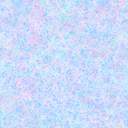 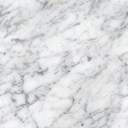 